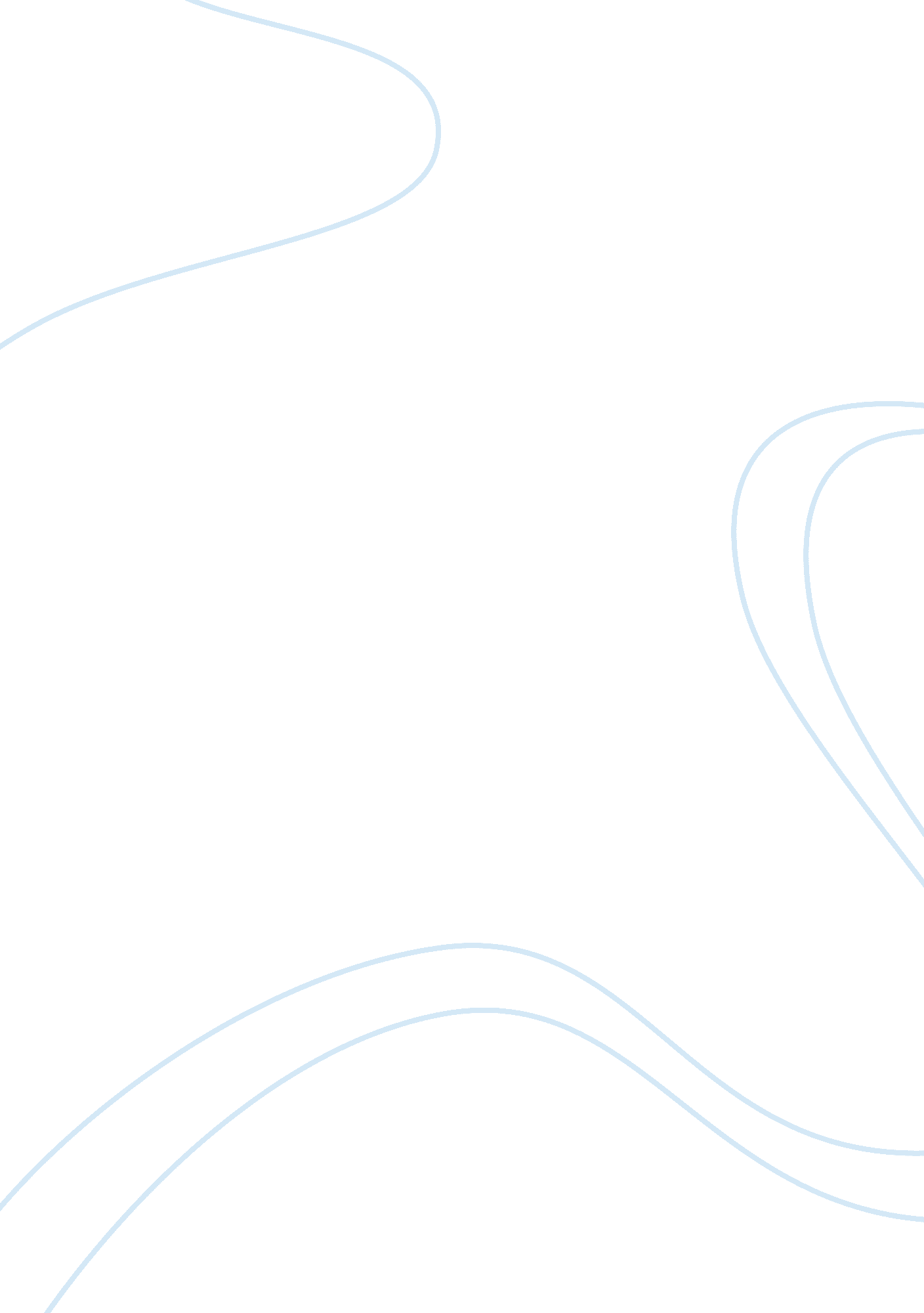 Free essay on finger printingLaw, Constitution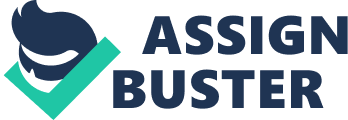 The United States government should require all citizens to submit DNA fingerprints, regardless of whether or not they have committed a crime. By doing this, the United States government would be able to keep more detailed record of all its citizens. There are thousands of criminal investigations each year where there is evidence of finger prints, but there is no match on file to determine who they belong to. By requiring all citizens to have their fingerprints on file, these types of cases would be solved much easier. Finger printing all citizens may even reduce the crime rate in the country, because criminals may be less likely to commit crime if they know that their finger prints are already on file. Some people may argue that finger printing all citizens is against the United States Constitution, but in all actuality, it would be protecting and upholding the Constitution. Within the opening lines of the Constitution, it states that the purpose of the Constitution is to “ establish Justice, insure domestic Tranquility, provide for the common defense,” and “ promote the general Welfare” (U. S. Constitution). By finger printing all citizens, the government would be better able to uphold these ideals set forth in the constitution because they would be better able to ensure that crimes are solved quickly and more effectively, and that these criminals are then justly punished. This would therefore promote more tranquility and peace within the country, and would be protecting the citizens. By finger printing all citizens of the United States, the government would be taking proactive measures to protect all of the citizens within the country by ensuring that crimes are solved more effectively and more tranquility exists within the country. By doing this simple and proactive safety measure, the government would be taking steps in the right direction towards protecting the people. References U. S. Constitution. Preamble. Retrieved from http://www. archives. gov/exhibits/charters/constitution_transcript. html 